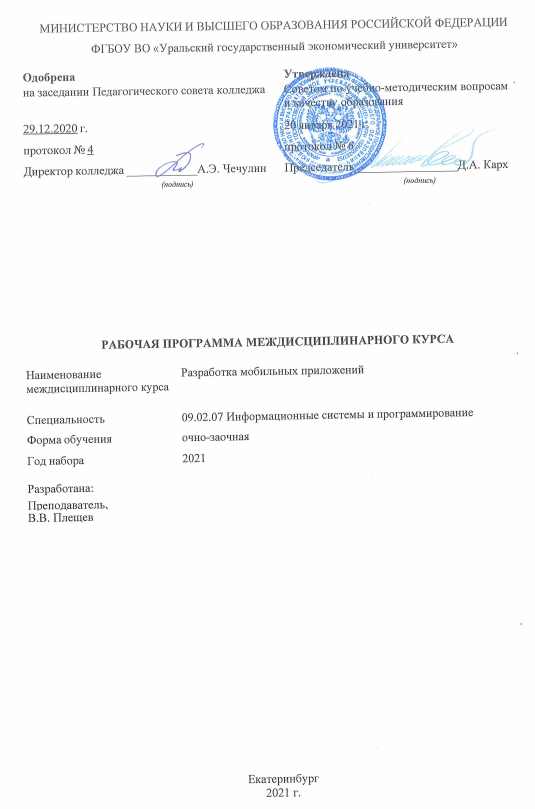 СОДЕРЖАНИЕСОДЕРЖАНИЕВВЕДЕНИЕ31. ЦЕЛЬ ОСВОЕНИЯ ДИСЦИПЛИНЫ32. МЕСТО ДИСЦИПЛИНЫ В СТРУКТУРЕ ООП33. ОБЪЕМ ДИСЦИПЛИНЫ34. ПЛАНИРУЕМЫЕ РЕЗУЛЬТАТЫ ОСВОЕНИЯ ООП45. ТЕМАТИЧЕСКИЙ ПЛАН46. ФОРМЫ ТЕКУЩЕГО КОНТРОЛЯ И ПРОМЕЖУТОЧНОЙ АТТЕСТАЦИИШКАЛЫ ОЦЕНИВАНИЯ56. ФОРМЫ ТЕКУЩЕГО КОНТРОЛЯ И ПРОМЕЖУТОЧНОЙ АТТЕСТАЦИИШКАЛЫ ОЦЕНИВАНИЯ7. СОДЕРЖАНИЕ ДИСЦИПЛИНЫ68. ОСОБЕННОСТИ ОРГАНИЗАЦИИ ОБРАЗОВАТЕЛЬНОГОПРОЦЕССА ПО ДИСЦИПЛИНЕ ДЛЯ ЛИЦ С ОГРАНИЧЕННЫМИ ВОЗМОЖНОСТЯМИ ЗДОРОВЬЯ118. ОСОБЕННОСТИ ОРГАНИЗАЦИИ ОБРАЗОВАТЕЛЬНОГОПРОЦЕССА ПО ДИСЦИПЛИНЕ ДЛЯ ЛИЦ С ОГРАНИЧЕННЫМИ ВОЗМОЖНОСТЯМИ ЗДОРОВЬЯ9. ПЕРЕЧЕНЬ ОСНОВНОЙ И ДОПОЛНИТЕЛЬНОЙ УЧЕБНОЙ ЛИТЕРАТУРЫ, НЕОБХОДИМОЙ ДЛЯ ОСВОЕНИЯ ДИСЦИПЛИНЫ129. ПЕРЕЧЕНЬ ОСНОВНОЙ И ДОПОЛНИТЕЛЬНОЙ УЧЕБНОЙ ЛИТЕРАТУРЫ, НЕОБХОДИМОЙ ДЛЯ ОСВОЕНИЯ ДИСЦИПЛИНЫ10. ПЕРЕЧЕНЬ ИНФОРМАЦИОННЫХ ТЕХНОЛОГИЙ, ВКЛЮЧАЯ ПЕРЕЧЕНЬ ЛИЦЕНЗИОННОГО ПРОГРАММНОГО ОБЕСПЕЧЕНИЯ И ИНФОРМАЦИОННЫХ СПРАВОЧНЫХ СИСТЕМ,  ОНЛАЙН КУРСОВ, ИСПОЛЬЗУЕМЫХ ПРИ ОСУЩЕСТВЛЕНИИ ОБРАЗОВАТЕЛЬНОГО ПРОЦЕССА ПО ДИСЦИПЛИНЕ1210. ПЕРЕЧЕНЬ ИНФОРМАЦИОННЫХ ТЕХНОЛОГИЙ, ВКЛЮЧАЯ ПЕРЕЧЕНЬ ЛИЦЕНЗИОННОГО ПРОГРАММНОГО ОБЕСПЕЧЕНИЯ И ИНФОРМАЦИОННЫХ СПРАВОЧНЫХ СИСТЕМ,  ОНЛАЙН КУРСОВ, ИСПОЛЬЗУЕМЫХ ПРИ ОСУЩЕСТВЛЕНИИ ОБРАЗОВАТЕЛЬНОГО ПРОЦЕССА ПО ДИСЦИПЛИНЕ11. ОПИСАНИЕ МАТЕРИАЛЬНО-ТЕХНИЧЕСКОЙ БАЗЫ, НЕОБХОДИМОЙ ДЛЯ ОСУЩЕСТВЛЕНИЯ ОБРАЗОВАТЕЛЬНОГО ПРОЦЕССА ПО ДИСЦИПЛИНЕ1411. ОПИСАНИЕ МАТЕРИАЛЬНО-ТЕХНИЧЕСКОЙ БАЗЫ, НЕОБХОДИМОЙ ДЛЯ ОСУЩЕСТВЛЕНИЯ ОБРАЗОВАТЕЛЬНОГО ПРОЦЕССА ПО ДИСЦИПЛИНЕВВЕДЕНИЕВВЕДЕНИЕВВЕДЕНИЕВВЕДЕНИЕВВЕДЕНИЕВВЕДЕНИЕВВЕДЕНИЕВВЕДЕНИЕВВЕДЕНИЕВВЕДЕНИЕРабочая программа дисциплины является частью основной образовательной программы среднего профессионального образования - программы подготовки специалистов среднего звена, разработанной в соответствии с ФГОС СПОРабочая программа дисциплины является частью основной образовательной программы среднего профессионального образования - программы подготовки специалистов среднего звена, разработанной в соответствии с ФГОС СПОРабочая программа дисциплины является частью основной образовательной программы среднего профессионального образования - программы подготовки специалистов среднего звена, разработанной в соответствии с ФГОС СПОРабочая программа дисциплины является частью основной образовательной программы среднего профессионального образования - программы подготовки специалистов среднего звена, разработанной в соответствии с ФГОС СПОРабочая программа дисциплины является частью основной образовательной программы среднего профессионального образования - программы подготовки специалистов среднего звена, разработанной в соответствии с ФГОС СПОРабочая программа дисциплины является частью основной образовательной программы среднего профессионального образования - программы подготовки специалистов среднего звена, разработанной в соответствии с ФГОС СПОРабочая программа дисциплины является частью основной образовательной программы среднего профессионального образования - программы подготовки специалистов среднего звена, разработанной в соответствии с ФГОС СПОРабочая программа дисциплины является частью основной образовательной программы среднего профессионального образования - программы подготовки специалистов среднего звена, разработанной в соответствии с ФГОС СПОРабочая программа дисциплины является частью основной образовательной программы среднего профессионального образования - программы подготовки специалистов среднего звена, разработанной в соответствии с ФГОС СПОРабочая программа дисциплины является частью основной образовательной программы среднего профессионального образования - программы подготовки специалистов среднего звена, разработанной в соответствии с ФГОС СПОФГОС СПОФедеральный государственный образовательный стандарт среднего профессионального образования по специальности 09.02.07 Информационные системы и программирование. (приказ Минобрнауки России от 09.12.2016 г. № 1547)Федеральный государственный образовательный стандарт среднего профессионального образования по специальности 09.02.07 Информационные системы и программирование. (приказ Минобрнауки России от 09.12.2016 г. № 1547)Федеральный государственный образовательный стандарт среднего профессионального образования по специальности 09.02.07 Информационные системы и программирование. (приказ Минобрнауки России от 09.12.2016 г. № 1547)Федеральный государственный образовательный стандарт среднего профессионального образования по специальности 09.02.07 Информационные системы и программирование. (приказ Минобрнауки России от 09.12.2016 г. № 1547)Федеральный государственный образовательный стандарт среднего профессионального образования по специальности 09.02.07 Информационные системы и программирование. (приказ Минобрнауки России от 09.12.2016 г. № 1547)Федеральный государственный образовательный стандарт среднего профессионального образования по специальности 09.02.07 Информационные системы и программирование. (приказ Минобрнауки России от 09.12.2016 г. № 1547)Федеральный государственный образовательный стандарт среднего профессионального образования по специальности 09.02.07 Информационные системы и программирование. (приказ Минобрнауки России от 09.12.2016 г. № 1547)ПС1. ЦЕЛЬ ОСВОЕНИЯ ДИСЦИПЛИНЫ 1. ЦЕЛЬ ОСВОЕНИЯ ДИСЦИПЛИНЫ 1. ЦЕЛЬ ОСВОЕНИЯ ДИСЦИПЛИНЫ 1. ЦЕЛЬ ОСВОЕНИЯ ДИСЦИПЛИНЫ 1. ЦЕЛЬ ОСВОЕНИЯ ДИСЦИПЛИНЫ 1. ЦЕЛЬ ОСВОЕНИЯ ДИСЦИПЛИНЫ 1. ЦЕЛЬ ОСВОЕНИЯ ДИСЦИПЛИНЫ 1. ЦЕЛЬ ОСВОЕНИЯ ДИСЦИПЛИНЫ 1. ЦЕЛЬ ОСВОЕНИЯ ДИСЦИПЛИНЫ 1. ЦЕЛЬ ОСВОЕНИЯ ДИСЦИПЛИНЫ Целью междисциплинарного курса является формирование у обучающихся умений разрабатывать мобильные приложения.Междисциплинарный курс входит в ПМ.01 "Разработка модулей программного обеспечения для компьютерных систем"В результате освоения междисциплинарного курса обучающийся должен:Знать:- основные этапы разработки программного обеспечения;- основные принципы технологии структурного и объектно-ориентированного программирования.Уметь:- осуществлять разработку кода программного модуля на языках низкого и высокого уровней;- создавать программу по разработанному алгоритму как отдельный модуль;- осуществлять разработку кода программного модуля на современных языках программирования;- оформлять документацию на программные средства.Иметь практический опыт:- разработка кода программного продукта на основе готовой спецификации на уровне модуля;- разработка мобильных приложений.Целью междисциплинарного курса является формирование у обучающихся умений разрабатывать мобильные приложения.Междисциплинарный курс входит в ПМ.01 "Разработка модулей программного обеспечения для компьютерных систем"В результате освоения междисциплинарного курса обучающийся должен:Знать:- основные этапы разработки программного обеспечения;- основные принципы технологии структурного и объектно-ориентированного программирования.Уметь:- осуществлять разработку кода программного модуля на языках низкого и высокого уровней;- создавать программу по разработанному алгоритму как отдельный модуль;- осуществлять разработку кода программного модуля на современных языках программирования;- оформлять документацию на программные средства.Иметь практический опыт:- разработка кода программного продукта на основе готовой спецификации на уровне модуля;- разработка мобильных приложений.Целью междисциплинарного курса является формирование у обучающихся умений разрабатывать мобильные приложения.Междисциплинарный курс входит в ПМ.01 "Разработка модулей программного обеспечения для компьютерных систем"В результате освоения междисциплинарного курса обучающийся должен:Знать:- основные этапы разработки программного обеспечения;- основные принципы технологии структурного и объектно-ориентированного программирования.Уметь:- осуществлять разработку кода программного модуля на языках низкого и высокого уровней;- создавать программу по разработанному алгоритму как отдельный модуль;- осуществлять разработку кода программного модуля на современных языках программирования;- оформлять документацию на программные средства.Иметь практический опыт:- разработка кода программного продукта на основе готовой спецификации на уровне модуля;- разработка мобильных приложений.Целью междисциплинарного курса является формирование у обучающихся умений разрабатывать мобильные приложения.Междисциплинарный курс входит в ПМ.01 "Разработка модулей программного обеспечения для компьютерных систем"В результате освоения междисциплинарного курса обучающийся должен:Знать:- основные этапы разработки программного обеспечения;- основные принципы технологии структурного и объектно-ориентированного программирования.Уметь:- осуществлять разработку кода программного модуля на языках низкого и высокого уровней;- создавать программу по разработанному алгоритму как отдельный модуль;- осуществлять разработку кода программного модуля на современных языках программирования;- оформлять документацию на программные средства.Иметь практический опыт:- разработка кода программного продукта на основе готовой спецификации на уровне модуля;- разработка мобильных приложений.Целью междисциплинарного курса является формирование у обучающихся умений разрабатывать мобильные приложения.Междисциплинарный курс входит в ПМ.01 "Разработка модулей программного обеспечения для компьютерных систем"В результате освоения междисциплинарного курса обучающийся должен:Знать:- основные этапы разработки программного обеспечения;- основные принципы технологии структурного и объектно-ориентированного программирования.Уметь:- осуществлять разработку кода программного модуля на языках низкого и высокого уровней;- создавать программу по разработанному алгоритму как отдельный модуль;- осуществлять разработку кода программного модуля на современных языках программирования;- оформлять документацию на программные средства.Иметь практический опыт:- разработка кода программного продукта на основе готовой спецификации на уровне модуля;- разработка мобильных приложений.Целью междисциплинарного курса является формирование у обучающихся умений разрабатывать мобильные приложения.Междисциплинарный курс входит в ПМ.01 "Разработка модулей программного обеспечения для компьютерных систем"В результате освоения междисциплинарного курса обучающийся должен:Знать:- основные этапы разработки программного обеспечения;- основные принципы технологии структурного и объектно-ориентированного программирования.Уметь:- осуществлять разработку кода программного модуля на языках низкого и высокого уровней;- создавать программу по разработанному алгоритму как отдельный модуль;- осуществлять разработку кода программного модуля на современных языках программирования;- оформлять документацию на программные средства.Иметь практический опыт:- разработка кода программного продукта на основе готовой спецификации на уровне модуля;- разработка мобильных приложений.Целью междисциплинарного курса является формирование у обучающихся умений разрабатывать мобильные приложения.Междисциплинарный курс входит в ПМ.01 "Разработка модулей программного обеспечения для компьютерных систем"В результате освоения междисциплинарного курса обучающийся должен:Знать:- основные этапы разработки программного обеспечения;- основные принципы технологии структурного и объектно-ориентированного программирования.Уметь:- осуществлять разработку кода программного модуля на языках низкого и высокого уровней;- создавать программу по разработанному алгоритму как отдельный модуль;- осуществлять разработку кода программного модуля на современных языках программирования;- оформлять документацию на программные средства.Иметь практический опыт:- разработка кода программного продукта на основе готовой спецификации на уровне модуля;- разработка мобильных приложений.Целью междисциплинарного курса является формирование у обучающихся умений разрабатывать мобильные приложения.Междисциплинарный курс входит в ПМ.01 "Разработка модулей программного обеспечения для компьютерных систем"В результате освоения междисциплинарного курса обучающийся должен:Знать:- основные этапы разработки программного обеспечения;- основные принципы технологии структурного и объектно-ориентированного программирования.Уметь:- осуществлять разработку кода программного модуля на языках низкого и высокого уровней;- создавать программу по разработанному алгоритму как отдельный модуль;- осуществлять разработку кода программного модуля на современных языках программирования;- оформлять документацию на программные средства.Иметь практический опыт:- разработка кода программного продукта на основе готовой спецификации на уровне модуля;- разработка мобильных приложений.Целью междисциплинарного курса является формирование у обучающихся умений разрабатывать мобильные приложения.Междисциплинарный курс входит в ПМ.01 "Разработка модулей программного обеспечения для компьютерных систем"В результате освоения междисциплинарного курса обучающийся должен:Знать:- основные этапы разработки программного обеспечения;- основные принципы технологии структурного и объектно-ориентированного программирования.Уметь:- осуществлять разработку кода программного модуля на языках низкого и высокого уровней;- создавать программу по разработанному алгоритму как отдельный модуль;- осуществлять разработку кода программного модуля на современных языках программирования;- оформлять документацию на программные средства.Иметь практический опыт:- разработка кода программного продукта на основе готовой спецификации на уровне модуля;- разработка мобильных приложений.Целью междисциплинарного курса является формирование у обучающихся умений разрабатывать мобильные приложения.Междисциплинарный курс входит в ПМ.01 "Разработка модулей программного обеспечения для компьютерных систем"В результате освоения междисциплинарного курса обучающийся должен:Знать:- основные этапы разработки программного обеспечения;- основные принципы технологии структурного и объектно-ориентированного программирования.Уметь:- осуществлять разработку кода программного модуля на языках низкого и высокого уровней;- создавать программу по разработанному алгоритму как отдельный модуль;- осуществлять разработку кода программного модуля на современных языках программирования;- оформлять документацию на программные средства.Иметь практический опыт:- разработка кода программного продукта на основе готовой спецификации на уровне модуля;- разработка мобильных приложений.2. МЕСТО ДИСЦИПЛИНЫ В СТРУКТУРЕ ООП 2. МЕСТО ДИСЦИПЛИНЫ В СТРУКТУРЕ ООП 2. МЕСТО ДИСЦИПЛИНЫ В СТРУКТУРЕ ООП 2. МЕСТО ДИСЦИПЛИНЫ В СТРУКТУРЕ ООП 2. МЕСТО ДИСЦИПЛИНЫ В СТРУКТУРЕ ООП 2. МЕСТО ДИСЦИПЛИНЫ В СТРУКТУРЕ ООП 2. МЕСТО ДИСЦИПЛИНЫ В СТРУКТУРЕ ООП 2. МЕСТО ДИСЦИПЛИНЫ В СТРУКТУРЕ ООП 2. МЕСТО ДИСЦИПЛИНЫ В СТРУКТУРЕ ООП 2. МЕСТО ДИСЦИПЛИНЫ В СТРУКТУРЕ ООП Дисциплина относится к вариативной части учебного плана.Дисциплина относится к вариативной части учебного плана.Дисциплина относится к вариативной части учебного плана.Дисциплина относится к вариативной части учебного плана.Дисциплина относится к вариативной части учебного плана.Дисциплина относится к вариативной части учебного плана.Дисциплина относится к вариативной части учебного плана.Дисциплина относится к вариативной части учебного плана.Дисциплина относится к вариативной части учебного плана.Дисциплина относится к вариативной части учебного плана.3. ОБЪЕМ ДИСЦИПЛИНЫ3. ОБЪЕМ ДИСЦИПЛИНЫ3. ОБЪЕМ ДИСЦИПЛИНЫ3. ОБЪЕМ ДИСЦИПЛИНЫ3. ОБЪЕМ ДИСЦИПЛИНЫ3. ОБЪЕМ ДИСЦИПЛИНЫ3. ОБЪЕМ ДИСЦИПЛИНЫ3. ОБЪЕМ ДИСЦИПЛИНЫ3. ОБЪЕМ ДИСЦИПЛИНЫ3. ОБЪЕМ ДИСЦИПЛИНЫПромежуточный контрольПромежуточный контрольПромежуточный контрольЧасовЧасовЧасовЧасовПромежуточный контрольПромежуточный контрольПромежуточный контрольВсего за семестрКонтактная работа .(по уч.зан.)Контактная работа .(по уч.зан.)Самостоятель ная работав том числе подготовка контрольных и курсовыхПромежуточный контрольПромежуточный контрольПромежуточный контрольВсего за семестрВсегоЛаборато рныеСамостоятель ная работав том числе подготовка контрольных и курсовыхСеместр 5Семестр 5Семестр 5Семестр 5Семестр 5Семестр 5Семестр 5Семестр 5ЗачетЗачетЗачет06666220Семестр 6Семестр 6Семестр 6Семестр 6Семестр 6Семестр 6Семестр 6Семестр 6Зачет с оценкойЗачет с оценкойЗачет с оценкой0808010001461463204.ПЛАНИРУЕМЫЕ РЕЗУЛЬТАТЫ ОСВОЕНИЯ ООП 4.ПЛАНИРУЕМЫЕ РЕЗУЛЬТАТЫ ОСВОЕНИЯ ООП 4.ПЛАНИРУЕМЫЕ РЕЗУЛЬТАТЫ ОСВОЕНИЯ ООП 4.ПЛАНИРУЕМЫЕ РЕЗУЛЬТАТЫ ОСВОЕНИЯ ООП 4.ПЛАНИРУЕМЫЕ РЕЗУЛЬТАТЫ ОСВОЕНИЯ ООП 4.ПЛАНИРУЕМЫЕ РЕЗУЛЬТАТЫ ОСВОЕНИЯ ООП 4.ПЛАНИРУЕМЫЕ РЕЗУЛЬТАТЫ ОСВОЕНИЯ ООП 4.ПЛАНИРУЕМЫЕ РЕЗУЛЬТАТЫ ОСВОЕНИЯ ООП 4.ПЛАНИРУЕМЫЕ РЕЗУЛЬТАТЫ ОСВОЕНИЯ ООП В результате освоения ООП у выпускника должны быть сформированы компетенции, установленные в соответствии ФГОС СПО.В результате освоения ООП у выпускника должны быть сформированы компетенции, установленные в соответствии ФГОС СПО.В результате освоения ООП у выпускника должны быть сформированы компетенции, установленные в соответствии ФГОС СПО.В результате освоения ООП у выпускника должны быть сформированы компетенции, установленные в соответствии ФГОС СПО.В результате освоения ООП у выпускника должны быть сформированы компетенции, установленные в соответствии ФГОС СПО.В результате освоения ООП у выпускника должны быть сформированы компетенции, установленные в соответствии ФГОС СПО.В результате освоения ООП у выпускника должны быть сформированы компетенции, установленные в соответствии ФГОС СПО.В результате освоения ООП у выпускника должны быть сформированы компетенции, установленные в соответствии ФГОС СПО.В результате освоения ООП у выпускника должны быть сформированы компетенции, установленные в соответствии ФГОС СПО.Шифр и наименование компетенцииШифр и наименование компетенцииИндикаторы достижения компетенцийИндикаторы достижения компетенцийИндикаторы достижения компетенцийИндикаторы достижения компетенцийИндикаторы достижения компетенцийИндикаторы достижения компетенцийИндикаторы достижения компетенцийПК 1.6. Разрабатывать модули программного обеспечения для мобильных платформ.ПК 1.6. Разрабатывать модули программного обеспечения для мобильных платформ.Знать:- основные этапы разработки программного обеспечения;- основные принципы технологии структурированного и объектно- ориентированного программирования.Уметь:- осуществлять разработку кода программного модуля на современных языках программирования;- оформлять документацию на программные средства.Иметь практический опыт:-разрабатывать мобильные приложения.Знать:- основные этапы разработки программного обеспечения;- основные принципы технологии структурированного и объектно- ориентированного программирования.Уметь:- осуществлять разработку кода программного модуля на современных языках программирования;- оформлять документацию на программные средства.Иметь практический опыт:-разрабатывать мобильные приложения.Знать:- основные этапы разработки программного обеспечения;- основные принципы технологии структурированного и объектно- ориентированного программирования.Уметь:- осуществлять разработку кода программного модуля на современных языках программирования;- оформлять документацию на программные средства.Иметь практический опыт:-разрабатывать мобильные приложения.Знать:- основные этапы разработки программного обеспечения;- основные принципы технологии структурированного и объектно- ориентированного программирования.Уметь:- осуществлять разработку кода программного модуля на современных языках программирования;- оформлять документацию на программные средства.Иметь практический опыт:-разрабатывать мобильные приложения.Знать:- основные этапы разработки программного обеспечения;- основные принципы технологии структурированного и объектно- ориентированного программирования.Уметь:- осуществлять разработку кода программного модуля на современных языках программирования;- оформлять документацию на программные средства.Иметь практический опыт:-разрабатывать мобильные приложения.Знать:- основные этапы разработки программного обеспечения;- основные принципы технологии структурированного и объектно- ориентированного программирования.Уметь:- осуществлять разработку кода программного модуля на современных языках программирования;- оформлять документацию на программные средства.Иметь практический опыт:-разрабатывать мобильные приложения.Знать:- основные этапы разработки программного обеспечения;- основные принципы технологии структурированного и объектно- ориентированного программирования.Уметь:- осуществлять разработку кода программного модуля на современных языках программирования;- оформлять документацию на программные средства.Иметь практический опыт:-разрабатывать мобильные приложения.ПК 1.2. Разрабатывать программные модули в соответствии с техническим заданием.ПК 1.2. Разрабатывать программные модули в соответствии с техническим заданием.Знать:- основные этапы разработки программного обеспечения;- основные принципы технологии структурированного и объектно- ориентированного программирования;- API современных мобильных операционных систем.Уметь:- создавать программу по разработанному алгоритму как отдельный модуль;- оформлять документацию на программные средства;- осуществлять разработку кода программного модуля на языках низкого и высокого уровней в том числе для мобильных платформ.Иметь практический опыт:- разрабатывать код программного продукта на основе готовой спецификации на уровне модуля- разрабатывать мобильные приложения.Знать:- основные этапы разработки программного обеспечения;- основные принципы технологии структурированного и объектно- ориентированного программирования;- API современных мобильных операционных систем.Уметь:- создавать программу по разработанному алгоритму как отдельный модуль;- оформлять документацию на программные средства;- осуществлять разработку кода программного модуля на языках низкого и высокого уровней в том числе для мобильных платформ.Иметь практический опыт:- разрабатывать код программного продукта на основе готовой спецификации на уровне модуля- разрабатывать мобильные приложения.Знать:- основные этапы разработки программного обеспечения;- основные принципы технологии структурированного и объектно- ориентированного программирования;- API современных мобильных операционных систем.Уметь:- создавать программу по разработанному алгоритму как отдельный модуль;- оформлять документацию на программные средства;- осуществлять разработку кода программного модуля на языках низкого и высокого уровней в том числе для мобильных платформ.Иметь практический опыт:- разрабатывать код программного продукта на основе готовой спецификации на уровне модуля- разрабатывать мобильные приложения.Знать:- основные этапы разработки программного обеспечения;- основные принципы технологии структурированного и объектно- ориентированного программирования;- API современных мобильных операционных систем.Уметь:- создавать программу по разработанному алгоритму как отдельный модуль;- оформлять документацию на программные средства;- осуществлять разработку кода программного модуля на языках низкого и высокого уровней в том числе для мобильных платформ.Иметь практический опыт:- разрабатывать код программного продукта на основе готовой спецификации на уровне модуля- разрабатывать мобильные приложения.Знать:- основные этапы разработки программного обеспечения;- основные принципы технологии структурированного и объектно- ориентированного программирования;- API современных мобильных операционных систем.Уметь:- создавать программу по разработанному алгоритму как отдельный модуль;- оформлять документацию на программные средства;- осуществлять разработку кода программного модуля на языках низкого и высокого уровней в том числе для мобильных платформ.Иметь практический опыт:- разрабатывать код программного продукта на основе готовой спецификации на уровне модуля- разрабатывать мобильные приложения.Знать:- основные этапы разработки программного обеспечения;- основные принципы технологии структурированного и объектно- ориентированного программирования;- API современных мобильных операционных систем.Уметь:- создавать программу по разработанному алгоритму как отдельный модуль;- оформлять документацию на программные средства;- осуществлять разработку кода программного модуля на языках низкого и высокого уровней в том числе для мобильных платформ.Иметь практический опыт:- разрабатывать код программного продукта на основе готовой спецификации на уровне модуля- разрабатывать мобильные приложения.Знать:- основные этапы разработки программного обеспечения;- основные принципы технологии структурированного и объектно- ориентированного программирования;- API современных мобильных операционных систем.Уметь:- создавать программу по разработанному алгоритму как отдельный модуль;- оформлять документацию на программные средства;- осуществлять разработку кода программного модуля на языках низкого и высокого уровней в том числе для мобильных платформ.Иметь практический опыт:- разрабатывать код программного продукта на основе готовой спецификации на уровне модуля- разрабатывать мобильные приложения.5. ТЕМАТИЧЕСКИЙ ПЛАН 5. ТЕМАТИЧЕСКИЙ ПЛАН 5. ТЕМАТИЧЕСКИЙ ПЛАН 5. ТЕМАТИЧЕСКИЙ ПЛАН 5. ТЕМАТИЧЕСКИЙ ПЛАН 5. ТЕМАТИЧЕСКИЙ ПЛАН 5. ТЕМАТИЧЕСКИЙ ПЛАН 5. ТЕМАТИЧЕСКИЙ ПЛАН 5. ТЕМАТИЧЕСКИЙ ПЛАН ТемаЧасовЧасовЧасовЧасовЧасовЧасовЧасовЧасовТемаНаименование темыНаименование темыВсегочасовКонтактная работа .(по уч.зан.)Контактная работа .(по уч.зан.)Контактная работа .(по уч.зан.)Самост. работаКонтроль самостоятельн ой работыТемаНаименование темыНаименование темыВсегочасовЛекцииЛаборатор ныеПрактичес кие занятияСамост. работаКонтроль самостоятельн ой работыСеместр 5Семестр 5Семестр 588Тема 1.Основные платформы и языки разработки мобильных приложенийОсновные платформы и языки разработки мобильных приложений886622Семестр 6Семестр 6Семестр 690Тема 2.Создание и тестирование модулей для мобильныхСоздание и тестирование модулей для мобильных9080106. ФОРМЫ ТЕКУЩЕГО КОНТРОЛЯ И ПРОМЕЖУТОЧНОЙ АТТЕСТАЦИИ ШКАЛЫ ОЦЕНИВАНИЯ 6. ФОРМЫ ТЕКУЩЕГО КОНТРОЛЯ И ПРОМЕЖУТОЧНОЙ АТТЕСТАЦИИ ШКАЛЫ ОЦЕНИВАНИЯ 6. ФОРМЫ ТЕКУЩЕГО КОНТРОЛЯ И ПРОМЕЖУТОЧНОЙ АТТЕСТАЦИИ ШКАЛЫ ОЦЕНИВАНИЯ 6. ФОРМЫ ТЕКУЩЕГО КОНТРОЛЯ И ПРОМЕЖУТОЧНОЙ АТТЕСТАЦИИ ШКАЛЫ ОЦЕНИВАНИЯ Раздел/ТемаВид оценочного средстваОписание оценочного средстваКритерии оцениванияТекущий контроль (Приложение 4)Текущий контроль (Приложение 4)Текущий контроль (Приложение 4)Текущий контроль (Приложение 4)Тема 1.РефератЗащита реферата по теме. Количество тем - 20.Оценивается от 2 до 5 балловТема 1.ТестТест состоит  из 15 вопросов. Закрытого типа. Количество вариантов  - 2Оценивается от 2 до 5 балловТема 1.Практическая работаРабота состоит из 5 вариантов по 2 задания в каждом варианте.Оценивается от 2 до 5 балловТема 2.ВопросыПисьменный опрос по вопросам. Количество вопросов 9. Количество вариантов - 2.Оценивается от 2 до 5 балловТема 2.Практическая работаРабота состоит из 4 вариантов по 2 задания в каждом варианте.Оценивается от 2 до 5 балловПромежуточный контроль (Приложение 5)Промежуточный контроль (Приложение 5)Промежуточный контроль (Приложение 5)Промежуточный контроль (Приложение 5)5 семестр (За)Билет к зачетуБилет состоит из 2 теоретических вопросов и 1 практическое задание. Количество билетов - 15.Зачет/Незачет6 семестр (ЗаО)Билет к дифференцирован ному зачетуБилет состоит из 2 теоретических вопросов и 1 практическое задание. Количество билетов - 15.Оценивается от 2 до 5 балловОПИСАНИЕ ШКАЛ ОЦЕНИВАНИЯОПИСАНИЕ ШКАЛ ОЦЕНИВАНИЯОПИСАНИЕ ШКАЛ ОЦЕНИВАНИЯОПИСАНИЕ ШКАЛ ОЦЕНИВАНИЯПоказатель оценки освоения ООП формируется на основе объединения текущей и промежуточной аттестации обучающегося.Показатель рейтинга по каждой дисциплине выражается в процентах, который показывает уровень подготовки студента.Текущая аттестация. Используется 100-балльная система оценивания. Оценка работы студента в течении семестра осуществляется преподавателем в соответствии с разработанной им системой оценки учебных достижений в процессе обучения по данной дисциплине.В рабочих программах дисциплин (предметов) и практик закреплены виды текущей аттестации, планируемые результаты контрольных мероприятий и критерии оценки учебный достижений.В течение семестра преподавателем проводится не менее 3-х контрольных мероприятий, по оценке деятельности студента. Если посещения занятий по дисциплине включены в рейтинг, то данный показатель составляет не более 20% от максимального количества баллов по дисциплине.Промежуточная аттестация. Используется 5-балльная система оценивания. Оценка работы студента по окончанию дисциплины (части дисциплины) осуществляется преподавателем в соответствии с разработанной им системой оценки достижений студента в процессе обучения по данной дисциплине. Промежуточная аттестация также проводится по окончанию формирования компетенций.Порядок перевода рейтинга, предусмотренных системой оценивания, по дисциплине, в пятибалльную систему.Высокий уровень – 100% - 70% - отлично, хорошо.Средний уровень – 69% -  50% - удовлетворительно.Показатель оценки освоения ООП формируется на основе объединения текущей и промежуточной аттестации обучающегося.Показатель рейтинга по каждой дисциплине выражается в процентах, который показывает уровень подготовки студента.Текущая аттестация. Используется 100-балльная система оценивания. Оценка работы студента в течении семестра осуществляется преподавателем в соответствии с разработанной им системой оценки учебных достижений в процессе обучения по данной дисциплине.В рабочих программах дисциплин (предметов) и практик закреплены виды текущей аттестации, планируемые результаты контрольных мероприятий и критерии оценки учебный достижений.В течение семестра преподавателем проводится не менее 3-х контрольных мероприятий, по оценке деятельности студента. Если посещения занятий по дисциплине включены в рейтинг, то данный показатель составляет не более 20% от максимального количества баллов по дисциплине.Промежуточная аттестация. Используется 5-балльная система оценивания. Оценка работы студента по окончанию дисциплины (части дисциплины) осуществляется преподавателем в соответствии с разработанной им системой оценки достижений студента в процессе обучения по данной дисциплине. Промежуточная аттестация также проводится по окончанию формирования компетенций.Порядок перевода рейтинга, предусмотренных системой оценивания, по дисциплине, в пятибалльную систему.Высокий уровень – 100% - 70% - отлично, хорошо.Средний уровень – 69% -  50% - удовлетворительно.Показатель оценки освоения ООП формируется на основе объединения текущей и промежуточной аттестации обучающегося.Показатель рейтинга по каждой дисциплине выражается в процентах, который показывает уровень подготовки студента.Текущая аттестация. Используется 100-балльная система оценивания. Оценка работы студента в течении семестра осуществляется преподавателем в соответствии с разработанной им системой оценки учебных достижений в процессе обучения по данной дисциплине.В рабочих программах дисциплин (предметов) и практик закреплены виды текущей аттестации, планируемые результаты контрольных мероприятий и критерии оценки учебный достижений.В течение семестра преподавателем проводится не менее 3-х контрольных мероприятий, по оценке деятельности студента. Если посещения занятий по дисциплине включены в рейтинг, то данный показатель составляет не более 20% от максимального количества баллов по дисциплине.Промежуточная аттестация. Используется 5-балльная система оценивания. Оценка работы студента по окончанию дисциплины (части дисциплины) осуществляется преподавателем в соответствии с разработанной им системой оценки достижений студента в процессе обучения по данной дисциплине. Промежуточная аттестация также проводится по окончанию формирования компетенций.Порядок перевода рейтинга, предусмотренных системой оценивания, по дисциплине, в пятибалльную систему.Высокий уровень – 100% - 70% - отлично, хорошо.Средний уровень – 69% -  50% - удовлетворительно.Показатель оценки освоения ООП формируется на основе объединения текущей и промежуточной аттестации обучающегося.Показатель рейтинга по каждой дисциплине выражается в процентах, который показывает уровень подготовки студента.Текущая аттестация. Используется 100-балльная система оценивания. Оценка работы студента в течении семестра осуществляется преподавателем в соответствии с разработанной им системой оценки учебных достижений в процессе обучения по данной дисциплине.В рабочих программах дисциплин (предметов) и практик закреплены виды текущей аттестации, планируемые результаты контрольных мероприятий и критерии оценки учебный достижений.В течение семестра преподавателем проводится не менее 3-х контрольных мероприятий, по оценке деятельности студента. Если посещения занятий по дисциплине включены в рейтинг, то данный показатель составляет не более 20% от максимального количества баллов по дисциплине.Промежуточная аттестация. Используется 5-балльная система оценивания. Оценка работы студента по окончанию дисциплины (части дисциплины) осуществляется преподавателем в соответствии с разработанной им системой оценки достижений студента в процессе обучения по данной дисциплине. Промежуточная аттестация также проводится по окончанию формирования компетенций.Порядок перевода рейтинга, предусмотренных системой оценивания, по дисциплине, в пятибалльную систему.Высокий уровень – 100% - 70% - отлично, хорошо.Средний уровень – 69% -  50% - удовлетворительно.Показатель оценкиПо 5-балльной системеХарактеристика показателя100% - 85%отличнообладают теоретическими знаниями в полном объеме, понимают, самостоятельно умеют применять, исследовать, идентифицировать, анализировать, систематизировать, распределять по категориям, рассчитать показатели, классифицировать, разрабатывать модели, алгоритмизировать, управлять, организовать, планировать процессы исследования, осуществлять оценку результатов  на высоком уровне84% - 70%хорошообладают теоретическими знаниями в полном объеме, понимают, самостоятельно умеют применять, исследовать, идентифицировать, анализировать, систематизировать, распределять по категориям, рассчитать показатели, классифицировать, разрабатывать модели, алгоритмизировать, управлять, организовать, планировать процессы исследования, осуществлять оценку результатов.Могут быть допущены недочеты, исправленные студентом самостоятельно в процессе работы (ответа и т.д.)69% - 50%удовлетворительнообладают общими теоретическими знаниями, умеют применять, исследовать, идентифицировать, анализировать, систематизировать, распределять по категориям, рассчитать показатели, классифицировать, разрабатывать модели, алгоритмизировать, управлять, организовать, планировать процессы исследования, осуществлять оценку результатов на среднем уровне.Допускаются ошибки, которые студент затрудняется исправить самостоятельно.49 %  и менеенеудовлетворительнообладают не полным объемом общих теоретическими знаниями, не умеют самостоятельно применять, исследовать, идентифицировать, анализировать, систематизировать, распределять по категориям, рассчитать показатели, классифицировать, разрабатывать модели, алгоритмизировать, управлять, организовать, планировать процессы исследования, осуществлять оценку результатов.Не сформированы умения и навыки для решения профессиональных задач100% - 50%зачтенохарактеристика показателя соответствует «отлично», «хорошо», «удовлетворительно»49 %  и менеене зачтенохарактеристика показателя соответствует «неудовлетворительно»7. СОДЕРЖАНИЕ ДИСЦИПЛИНЫ 7. СОДЕРЖАНИЕ ДИСЦИПЛИНЫ 7. СОДЕРЖАНИЕ ДИСЦИПЛИНЫ 7. СОДЕРЖАНИЕ ДИСЦИПЛИНЫ 7. СОДЕРЖАНИЕ ДИСЦИПЛИНЫ 7.2 Содержание практических занятий и лабораторных работ7.2 Содержание практических занятий и лабораторных работ7.2 Содержание практических занятий и лабораторных работ7.2 Содержание практических занятий и лабораторных работ7.2 Содержание практических занятий и лабораторных работТема 1. Основные платформы и языки разработки мобильных приложенийТема 1. Основные платформы и языки разработки мобильных приложенийТема 1. Основные платформы и языки разработки мобильных приложенийТема 1. Основные платформы и языки разработки мобильных приложенийТема 1. Основные платформы и языки разработки мобильных приложенийТема 1. Основные платформы и языки разработки мобильных приложенийТема 1. Основные платформы и языки разработки мобильных приложенийТема 1. Основные платформы и языки разработки мобильных приложенийТема 1. Основные платформы и языки разработки мобильных приложенийТема 1. Основные платформы и языки разработки мобильных приложенийЛабораторная работа №1 "Основные платформы мобильных приложений, сравнительная характеристика"Выполнение практических заданий по темеЛабораторная работа №2 "Нативные приложения, веб-приложения, их области применения"Выполнение практических заданий по темеЛабораторная работа №3 "Гибридные и кросс-платформенные приложения, их области применения"Выполнение практических заданий по темеЛабораторная работа №4 "Основные языки для разработки мобильных приложений (Java, Objective- C и др.)"Выполнение практических заданий по темеЛабораторная работа №5 "Инструменты разработки мобильных приложений (JDK, AndroidStudio, WebView, Phonegap, др.)"Выполнение практических заданий по темеЛабораторная работа №6 "Проектирование мобильных приложений, ориентированных на пользователей. Пользовательский опыт"Выполнение практических заданий по темеЛабораторная работа №7 "Исследования пользовательского опыта"Выполнение практических заданий по темеЛабораторная работа №8 "Персонажи, как модели пользователей"Выполнение практических заданий по темеЛабораторная работа №9 "Сценарии и требования, как основы проектирования"Выполнение практических заданий по темеЛабораторная работа №10 "Написание сценариев для каждого персонажа и выработка требований к продукту"Выполнение практических заданий по темеЛабораторная работа №11 "Особенности интерфейсов для смартфонов. Принципы юзабилити"Выполнение практических заданий по темеЛабораторная работа №12 "Создание качественного интерфейса: принципы и шаблоны. Принципы проектирования взаимодействия"Выполнение практических заданий по темеЛабораторная работа №13 "Разработка шаблонов проектирования взаимодействия"Выполнение практических заданий по темеЛабораторная работа №14 "Разработка визуального дизайна интерфейсов"Выполнение практических заданий по темеЛабораторная работа №15 "Строительные блоки визуального дизайна интерфейсов"Выполнение практических заданий по темеЛабораторная работа №16 "Использование визуальных свойств для группировки элементов и создания четкой иерархии"Выполнение практических заданий по темеЛабораторная работа №17 "Разработка визуального информационного дизайна"Выполнение практических заданий по темеЛабораторная работа №18 "Тестирование и отладка приложений на смартфоне"Выполнение практических заданий по темеЛабораторная работа №19 "Использование дополнительных инструментов тестирования"Выполнение практических заданий по темеЛабораторная работа №20 "Перенос ранее разработанных приложений на смартфон"Выполнение практических заданий по темеЛабораторная работа №21 "Портирование приложений"Выполнение практических заданий по темеЛабораторная работа №22 "Использование технических возможностей смартфонов при проектировании интерфейсов"Выполнение практических заданий по темеЛабораторная работа №23 "Портирование графики, работа с файловой системой и сетью"Выполнение практических заданий по темеЛабораторная работа №24 "Разработка интерфейсов для разных экранов"Выполнение практических заданий по темеЛабораторная работа №25 "Инструменты Intel. Intel XDK"Выполнение практических заданий по темеЛабораторная работа №26 "Исследование переносимого приложения и переработка интерфейса"Выполнение практических заданий по темеЛабораторная работа №27 "Перенос интерфейса в среду Intel XDK с учетом особенностей мобильного устройства"Выполнение практических заданий по темеЛабораторная работа №28 "Использование эмуляторов для тестирования обработки звонков"Выполнение практических заданий по темеЛабораторная работа №29 "Разработать приложение, которое может звонить по телефонным номерам"Выполнение практических заданий по темеЛабораторная работа №30 "Работа с аудио и видеоинформацией в приложениях для смартфона"Выполнение практических заданий по темеЛабораторная работа №31 "Добавление мультимедийных файлов в MediaStore"Выполнение практических заданий по темеЛабораторная работа №32 "Управления аудио фокусом и адекватного реагирования на изменения аудио фокуса, вызванные системой или другими приложениями"Выполнение практических заданий по темеЛабораторная работа №33 "Разработайте приложение с элементами распознавания речи"Выполнение практических заданий по темеТема 2. Создание и тестирование модулей для мобильныхЛабораторная работа №34 "Публикация приложений на Google Play"Выполнение практических заданий по темеЛабораторная работа №35 "Подготовка приложения к публикации"Выполнение практических заданий по темеЛабораторная работа №36 "Проверка совместимости приложения с версиями Android ОС и экранами устройств"Выполнение практических заданий по темеЛабораторная работа №37 "Подготовка графики, скриншотов и видео"Выполнение практических заданий по темеЛабораторная работа №38 "Разработка простого приложения, помогающего понять структуруприложения, освоить основные операторы, привыкнуть к среде разработки"Выполнение практических заданий по темеЛабораторная работа №39 "Разработка приложения, состоящее из нескольких активностей и диалоговых окон"Выполнение практических заданий по темеЛабораторная работа №40 "Разработка приложения с элементами тач-интерфейса"Выполнение практических заданий по темеЛабораторная работа №41 "Разработка приложения, в котором демонстрируется распознавание всех поддерживаемых жестов"Выполнение практических заданий по темеЛабораторная работа №42 "Разработка приложения в котором демонстрируется распознавание только некоторой части поддерживаемых жестов по выбору программиста"Выполнение практических заданий по темеЛабораторная работа №43 "Разработать простой калькулятор с жестовым вводом чисел и операций"Выполнение практических заданий по темеЛабораторная работа №44 "Разработать блокнотик для заметок с рукописным вводом текста"Выполнение практических заданий по темеЛабораторная работа №45 "Разработать приложение, которое предоставляет пользователю возможность выбора рода деятельности: работа с камерой для создания снимков"Выполнение практических заданий по темеЛабораторная работа №46 "Разработать приложение, которое предоставляет пользователю возможность выбора рода деятельности: воспроизведение аудио и видео"Выполнение практических заданий по темеЛабораторная работа №47 "Разработать приложение, которое предоставляет пользователю возможность выбора рода деятельности: просмотр изображений"Выполнение практических заданий по темеЛабораторная работа №48 "Разработать приложение, в котором реализовать четыре активности: главная активность, предназначена для выбора рода деятельности, содержит три кнопки, нажатие на каждую кнопку вызывает к жизни соответствующую активность; активность для работы с камерой и создания снимков; активность для воспроизведения аудио и видео; активность для просмотра изображений"Выполнение практических заданий по темеЛабораторная работа №49 "Разработка приложения, демонстрирующего геолокационные возможности."Выполнение практических заданий по темеЛабораторная работа №50 "Разработать приложения, получающего координаты устройства и отслеживающего их изменение"Выполнение практических заданий по темеЛабораторная работа №51 "Использование сторонних библиотек"Выполнение практических заданий по темеЛабораторная работа №52 "Подключить библиотеку AChartEngine, предназначенную для построения графиков."Выполнение практических заданий по темеЛабораторная работа №53 "Разработка Android приложения, демонстрирующего возможностиработы с базой данных SQLite"Выполнение практических заданий по темеЛабораторная работа №54 "Разработать приложение, демонстрирующее возможности работы с базой данных:создание, добавление записей, просмотр записей, удаление базы данных."Выполнение практических заданий по темеЛабораторная работа №55 "Основные приемы работы с инструментами разработки"Выполнение практических заданий по темеЛабораторная работа №56 "Разработать проект приложения по шаблону Приложение Windows Phone 8"Выполнение практических заданий по темеЛабораторная работа №57 "Разработать учебное приложение, которое использует 5-8 элементов управления изпакета Coding4Fun"Выполнение практических заданий по темеЛабораторная работа №58 "Разработать проект приложения, содержащий анимацию, которая запускается при касании этого элементауправления"Выполнение практических заданий по темеЛабораторная работа №59 "Использование навигация в приложении"Выполнение практических заданий по темеЛабораторная работа №60 "Обмен данными внутри приложения"Выполнение практических заданий по темеЛабораторная работа №61 "Использование шаблона проектирования MVVM"Выполнение практических заданий по темеЛабораторная работа №62 "Работа с JSON, XML, сжатие данных"Выполнение практических заданий по темеЛабораторная работа №63 "Работа webClient и HttpWebRequest"Выполнение практических заданий по темеЛабораторная работа №64 "Работа с API веб-сервисов"Выполнение практических заданий по темеЛабораторная работа №65 "Хранение данных на устройстве"Выполнение практических заданий по темеЛабораторная работа №66 "Технология работы с локальными базами данных на Windows Phone"Выполнение практических заданий по темеЛабораторная работа №67 "Работа с видео-данными"Выполнение практических заданий по темеЛабораторная работа №68 "Запись аудио- и видео-данных"Выполнение практических заданий по темеЛабораторная работа №69 "Добавление мультимедийных файлов в MediaStore"Выполнение практических заданий по темеЛабораторная работа №70 "Работа с несжатым звуком"Выполнение практических заданий по темеЛабораторная работа №71 "Распознавание речи"Выполнение практических заданий по темеЛабораторная работа №72 "Введение в Perceptual Computing"Выполнение практических заданий по темеЛабораторная работа №73 "Возможности Intel Perceptual Computing SDK"Выполнение практических заданий по теме7.3. Содержание самостоятельной работыТема 1. Основные платформы и языки разработки мобильных приложений1. Изучение понятийного аппарата темы, лекционного материала, глав рекомендованных учебников основной и дополнительной литературы.2. Выполнение заданий для самостоятельной работыСоставить конспект по темам:Основные платформы мобильных приложений, сравнительная характеристикаОсновные языки для разработки мобильных приложений, сравнительная характеристика3. Подготовка к лабораторным работамТема 2. Создание и тестирование модулей для мобильных1. Изучение понятийного аппарата темы, лекционного материала, глав рекомендованных учебников основной и дополнительной литературы.2. Выполнение заданий для самостоятельной работыСоставить конспект по темам:Инструментарий среды разработки мобильных приложенийСтруктура типичного мобильного приложения3. Подготовка к лабораторным работам7.3.1. Примерные вопросы для самостоятельной подготовки к зачету/экзаменуПриложение 1.7.3.2. Практические задания по дисциплине для самостоятельной подготовки к зачету/экзаменуПриложение 2.7.3.3. Перечень курсовых работНе предусмотрено.7.4. Электронное портфолио обучающегосяМатериалы не размещаются.7.5. Методические рекомендации по выполнению контрольной работыНе предусмотрено.7.6 Методические рекомендации по выполнению курсовой работыНе предусмотрено.8. ОСОБЕННОСТИ ОРГАНИЗАЦИИ ОБРАЗОВАТЕЛЬНОГО ПРОЦЕССА ПО ДИСЦИПЛИНЕ ДЛЯ ЛИЦ С ОГРАНИЧЕННЫМИ ВОЗМОЖНОСТЯМИ ЗДОРОВЬЯ По заявлению студента В целях доступности освоения программы для лиц с ограниченными возможностями здоровья при необходимости кафедра обеспечивает следующие условия: - особый порядок освоения дисциплины, с учетом состояния их здоровья; - электронные образовательные ресурсы по дисциплине в формах, адаптированных к ограничениям их здоровья; - изучение дисциплины по индивидуальному учебному плану (вне зависимости от формы обучения); - электронное обучение и дистанционные образовательные технологии, которые предусматривают возможности приема-передачи информации в доступных для них формах. - доступ (удаленный доступ), к современным профессиональным базам данных и информационным справочным системам, состав которых определен РПД. 9. ПЕРЕЧЕНЬ ОСНОВНОЙ И ДОПОЛНИТЕЛЬНОЙ УЧЕБНОЙ ЛИТЕРАТУРЫ, НЕОБХОДИМОЙ ДЛЯ ОСВОЕНИЯ ДИСЦИПЛИНЫ Сайт библиотеки УрГЭУ http://lib.usue.ru/ Основная литература:1. Соколова В. В. Разработка мобильных приложений. [Электронный ресурс]:Учебное пособие Для СПО. - Москва: Юрайт, 2020. - 175 – Режим доступа: https://urait.ru/bcode/4567952. Голицына О. Л., Партыка Т. Л. Программное обеспечение. [Электронный ресурс]:Учебное пособие. - Москва: Издательство "ФОРУМ", 2019. - 448 – Режим доступа: https://znanium.com/catalog/product/9893953. Партыка Т. Л., Попов И.И. Операционные системы, среды и оболочки. [Электронный ресурс]:Учебное пособие. - Москва: Издательство "ФОРУМ", 2021. - 560 – Режим доступа: https://znanium.com/catalog/product/11893354. Плещев В. В., Шишков Е. И. Основы программирования на языках C++ и C# с примерами и упражнениями. [Электронный ресурс]:учебное пособие. - Екатеринбург: [Издательство УрГЭУ], 2018. - 286 – Режим доступа: http://lib.usue.ru/resource/limit/ump/18/p490708.pdfДополнительная литература:1. Кузин А. В., Чумакова Е. В. Основы программирования на языке Objective-C для iOS. [Электронный ресурс]:учебное пособие. - Москва: ИНФРА-М, 2019. - 118 – Режим доступа: https://znanium.com/catalog/product/10199362. Немцова Т.И., Назарова Ю.В. Практикум по информатике. [Электронный ресурс]:Учебное пособие. - Москва: Издательский Дом "ФОРУМ", 2020. - 288 – Режим доступа: https://znanium.com/catalog/product/107305810. ПЕРЕЧЕНЬ ИНФОРМАЦИОННЫХ ТЕХНОЛОГИЙ, ВКЛЮЧАЯ ПЕРЕЧЕНЬ ЛИЦЕНЗИОННОГО ПРОГРАММНОГО ОБЕСПЕЧЕНИЯ И ИНФОРМАЦИОННЫХ СПРАВОЧНЫХ СИСТЕМ, ОНЛАЙН КУРСОВ, ИСПОЛЬЗУЕМЫХ ПРИ ОСУЩЕСТВЛЕНИИ ОБРАЗОВАТЕЛЬНОГО ПРОЦЕССА ПО ДИСЦИПЛИНЕ Перечень лицензионного программного обеспечения:Microsoft Windows 10 .Договор № 52/223-ПО/2020 от 13.04.2020, Акт № Tr000523459 от 14.10.2020. Срок действия лиценции 30.09.2023. Astra Linux Common Edition. Договор № 1 от 13 июня 2018, акт от 17 декабря 2018. Срок действия лицензии - без ограничения срока. Microsoft Office 2016.Договор № 52/223-ПО/2020 от 13.04.2020, Акт № Tr000523459 от 14.10.2020 Срок действия лиценции 30.09.2023. МойОфис стандартный. Соглашение № СК-281 от 7 июня 2017. Дата заключения - 07.06.2017. Срок действия лицензии - без органичения срока. Libre Office. Лицензия GNU LGPL. Срок действия лицензии - без органичения срока. CorelDRAW Graphics Suite X8. Договор № 34-С 2017 от 27.03.2017, Акт № Tr007267 от 24.01.2020. Срок действия лицензии -бессрочное пользование. Adobe Acrobat DC Pro. Договор № 140/223-ПО/2020 от 19.10.2020. Срок действия лиценции 13.12.2021. Adobe Illustrator CC. Договор № 140/223-ПО/2020 от 19.10.2020. Срок действия лиценции 13.12.2021. Adobe InCopy CC. Договор № 140/223-ПО/2020 от 19.10.2020. Срок действия лиценции 13.12.2021. Adobe Photoshop CC. Договор № 140/223-ПО/2020 от 19.10.2020. Срок действия лиценции 13.12.2021. GIMP. Лицензия GNU GENERAL PUBLIC LICENSE. Срок действия лицензии - без органичения срока. Inkscape. Лицензия GNU GENERAL PUBLIC LICENSE. Срок действия лицензии - без органичения срока. ГИС MapInfo Professional. Лицензионный договор № 79/2016-У от 7 сентября 2016, Акт № 215 от 22 сентября 2016. Microsoft Dynamics CRM. Соглашение от 23.08.2016. Microsoft Visual Studio Community. Лицензия для образовательных учреждений. Срок действия лицензии - без органичения срока. Microsoft SQL Server Express. Лицензия для образовательных учреждений. Срок действия лицензии - без органичения срока. MySQL Community Server. Стандартная общественная лицензия GNU (GPL). Срок действия лицензии - без органичения срока. PostgreSQL Server. Лицензия PostgreSQL. Срок действия лицензии - без органичения срока. Язык программирования R.Лицензия GNU GPL 2.Срок действия лицензии - без органичения срока. R Studio (среда для языка программирования R).Лицензия GNU Affero General Public License v3.Срок действия лицензии - без органичения срока. Язык программирования Python.Python Software Foundation License (PSFL). Срок действия лицензии - без органичения срока. Oracle VM VirtualBox. СПО. Срок действия лицензии - без органичения срока. Эмулятор GNS 3.Лицензия GNU GPL. Срок действия лицензии - без органичения срока. WinSCP. Лицензия GNU General Public License. Срок действия лицензии - без органичения срока. Архиватор 7-Zip. Лицензия GNU LGPLv2.1 + with unRAR restriction / LZMA SDK in the public domain. Срок действия лицензии - без органичения срока. FAR Manager. Лицензия Revised BSD license. Срок действия лицензии - без органичения срока. Notepad++. Лицензия GNU General Public License. Срок действия лицензии - без органичения срока. Adobe Reader. Лицензия freeeware. Срок действия лицензии - без органичения срока. TeX Live. Лицензия GNU General Public License. Срок действия лицензии - без органичения срока. Язык программирования Java. Master PDF Editor. Договор № 2610/2020/340-223 от 27.10.2020, Акт № 1/28/10 от 28.10.2020. Срок действия лицензии - без органичения срока. Перечень информационных справочных систем, ресурсов информационно- телекоммуникационной сети «Интернет»:11. ОПИСАНИЕ МАТЕРИАЛЬНО-ТЕХНИЧЕСКОЙ БАЗЫ, НЕОБХОДИМОЙ ДЛЯ ОСУЩЕСТВЛЕНИЯ ОБРАЗОВАТЕЛЬНОГО ПРОЦЕССА ПО ДИСЦИПЛИНЕ Реализация учебной дисциплины осуществляется с использованием материально-технической базы УрГЭУ, обеспечивающей проведение всех видов учебных занятий и научно-исследовательской и самостоятельной работы обучающихся: Специальные помещения представляют собой учебные аудитории для проведения всех видов занятий, групповых и индивидуальных консультаций, текущего контроля и промежуточной аттестации. Помещения для самостоятельной работы обучающихся оснащены компьютерной техникой с возможностью подключения к сети "Интернет" и обеспечением доступа в электронную информационно-образовательную среду УрГЭУ. Все помещения укомплектованы специализированной мебелью и оснащены мультимедийным оборудованием спецоборудованием (информационно-телекоммуникационным, иным компьютерным), доступом к информационно-поисковым, справочно-правовым системам, электронным библиотечным системам, базам данных действующего законодательства, иным информационным ресурсам служащими для представления учебной информации большой аудитории. Для проведения занятий лекционного типа презентации и другие учебно-наглядные пособия, обеспечивающие тематические иллюстрации. 